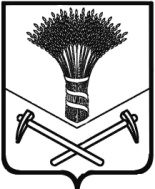 УПРАВЛЕНИЕ НАРОДНОГО ОБРАЗОВАНИЯ АДМИНИСТРАЦИИ  ХОРОЛЬСКОГО МУНИЦИПАЛЬНОГО РАЙОНАПРИКАЗс.Хороль24 октября 2018 года                                                                                 № 234О внесении изменений в приказ управления народного образования от 15 октября 2018 года №224 «О проведении муниципального этапа всероссийской олимпиады школьников»      В соответствии с приказом департамента образования и науки Приморского края от 24 октября 2018 года № 23а-1354 «О внесении изменений в приказ департамента образования и науки Приморского края от 16 октября 2018 года № 1336-а «О проведении всероссийской олимпиады школьников в Приморском крае в 2018/2019 учебном году» ПРИКАЗЫВАЮ:          1. Внести в приказ управления народного образования  от 15 октября 2018 года № 224 «О проведении муниципального этапа всероссийской олимпиады школьников» изменения, изложив Приложение к приказу №224 в редакции Приложения к настоящему приказу.           2. Ответственность за выполнение данного приказа возложить на главного специалиста отдела образования и охраны прав детей управления народного образования администрации Хорольского муниципального района И.Ю. Всеволодову, заведующего отделом по методической работе МКУ «СОД МОУ Хорольского муниципального района» Г.В.Тушенцову.Начальник управлениянародного образования                                                               А.А. АбросимоваПриложение 1к приказу управления народного образования администрации Хорольского муниципального районаот 24 октября 2018 года № 234Сроки проведения муниципального этапа всероссийской олимпиады школьников по общеобразовательным предметам в 2018/19 учебном году на территории Хорольского муниципального районаПредметДата проведенияКлассыМесто проведенияКол-во кабинетов / кол-во организаторовОтветственный за проведение олимпиадыДата направления протокола в ДОН ПК 6-9 ноября  20186-9 ноября  20186-9 ноября  20186-9 ноября  20186-9 ноября  20186-9 ноября  20186-9 ноября  2018Литература8 ноября (четверг)7, 8, 9, 10, 11МКОУ школа №3 с.Хороль5 / 5Тушенцова Г.В.15 ноябряМатематика9 ноября (пятница)7, 8, 9, 10, 11МБОУ школа №1 с.Хороль5 / 5Всеволодова И.Ю.16 ноября12-16 ноября 201812-16 ноября 201812-16 ноября 201812-16 ноября 201812-16 ноября 201812-16 ноября 201812-16 ноября 2018Право12 ноября (понед.)9, 10, 11МКОУ школа №3 с. Хороль3 / 3Ефименко Е.М.19 ноябряАнгл. язык13 ноября (вторник)7,8, 9, 10, 11МКОУ школа №2 с.Хороль5 / 5Хижняк О.Д.20 ноябряЭкономика14 ноября (среда)9, 10, 11МБОУ школа №1 с.Хороль3 / 3Хижняк О.Д.21 ноябряРусский язык15 ноября (четверг)7, 8, 9, 10, 11МКОУ школа №3 с. Хороль5 / 5Тушенцова Г.В.22 ноябряХимия16 ноября (пятница)9, 10, 11МКОУ школа №2 с. Хороль3 / 3Приходько Н.К.23 ноября19-23 ноября 201819-23 ноября 201819-23 ноября 201819-23 ноября 201819-23 ноября 201819-23 ноября 201819-23 ноября 2018Биология20 ноября (вторник) 7, 8, 9, 10, 11МКОУ школа №2 с.Хороль3 / 3Приходько Н.К.27 ноябряОбществознание21 ноября (среда)7,8, 9, 10, 11МКОУ школа №2 с.Хороль5 / 5Ефименко Е.М.28 ноябряГеография22 ноября (четверг)7, 8, 9, 10, 11МБОУ школа №1 с.Хороль5 / 5Власенко А.А.29 ноябряФизика23 ноября (пятница)7,8, 9, 10, 11МКОУ школа №2 с.Хороль5 / 5Всеволодова И.Ю.30 ноябряИнформатика и ИКТ24 ноября (суббота)7-11 классыМБОУ СОШ пгт.Ярославский1 / 1 Всеволодова И.Ю.1 декабря26-30 ноября 201826-30 ноября 201826-30 ноября 201826-30 ноября 201826-30 ноября 201826-30 ноября 201826-30 ноября 2018История26 ноября (понед.)7, 8, 9, 10, 11МБОУ школа №1 с.Хороль5 / 5Ефименко Е.М.3 декабряЭкология27 ноября (вторник)7, 8, 9, 10, 11МБОУ школа №1 с.Хороль3 / 3Власенко А.А.4 декабряИскусство (МХК)28 ноября (среда)9, 10, 11МКОУ школа №3 с.Хороль1 / 1 Тушенцова Г.В.5 декабряАстрономия29 ноября (четверг)9, 10, 11МКОУ школа №2 с.Хороль3 / 3Всеволодова И.Ю.6 декабряОБЖ30 ноября (пятница)9, 10, 11МБОУ СОШ пгт.Ярославский1 / 1 Власенко А.А.7 декабряТехнология (мальч.)4 декабря (вторник)7, 8, 9, 10, 11МКОУ школа №3 с.Хороль1Приходько Н.К.11 декабряТехнология (девочки)4 декабря (вторник)7, 8, 9, 10, 11МКОУ школа №3 с.Хороль1Хижняк О.Д.11 декабря